附件3：    海南省路桥投资建设有限公司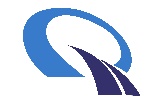   人 才 招 聘 表填 表 人：                             应聘职位：                             填表日期：     年   月   日    特 别 提 示一、请在表格指定位置粘贴近期免冠1寸照片；二、学习经历请从高中时填起；三、工作经历含在校实习经历，填写工作经历时，请务必填写工作起止时间，起止时间需具体到月份。四、面试时请附上身份证、学历、职称证书等有效证件及相关复印件；五、本人承诺保证填写的资料真实可信，如有虚假，将取消面试及录用资格；六、本人保证遵守招聘有关规程和国家有关法规。承诺人：             基 本 信 息基 本 信 息基 本 信 息基 本 信 息基 本 信 息基 本 信 息基 本 信 息基 本 信 息基 本 信 息姓   名性 别籍 贯□已婚   □未婚□已婚   □未婚照片粘贴处出生年月年 龄民 族政治面貌照片粘贴处应聘岗位期望待遇照片粘贴处资格证书职    称照片粘贴处手    机邮    箱照片粘贴处身份证号紧急联系号码联系地址最高学历学历类型□全日制教育       □在职教育□全日制教育       □在职教育□全日制教育       □在职教育□全日制教育       □在职教育起止时间毕业院校所学专业主要学习经历（自高中起填写）主要学习经历（自高中起填写）主要学习经历（自高中起填写）主要学习经历（自高中起填写）主要学习经历（自高中起填写）主要学习经历（自高中起填写）主要学习经历（自高中起填写）主要学习经历（自高中起填写）主要学习经历（自高中起填写）主要工作经历主要工作经历主要工作经历主要工作经历主要工作经历主要工作经历主要工作经历主要工作经历主要工作经历获奖情况获奖情况获奖情况获奖情况获奖情况获奖情况获奖情况获奖情况获奖情况职称及资格证书情况职称及资格证书情况职称及资格证书情况职称及资格证书情况职称及资格证书情况职称及资格证书情况职称及资格证书情况职称及资格证书情况职称及资格证书情况取得时间取得时间取得时间取得的职称及专业资格取得的职称及专业资格认证（注册）机构认证（注册）机构认证（注册）机构认证（注册）机构语言及计算机能力语言及计算机能力语言及计算机能力语言及计算机能力语言及计算机能力语言及计算机能力语言及计算机能力语言及计算机能力语言及计算机能力外语过级情况外语过级情况外语过级情况计算机过级情况家庭情况及主要社会关系家庭情况及主要社会关系家庭情况及主要社会关系家庭情况及主要社会关系家庭情况及主要社会关系家庭情况及主要社会关系家庭情况及主要社会关系家庭情况及主要社会关系家庭情况及主要社会关系关系姓名姓名出生年月工作单位及职务工作单位及职务工作单位及职务工作单位及职务联系方式本次应聘是否有我司职员推荐？    是（      ）否（     ） 本次应聘是否有我司职员推荐？    是（      ）否（     ） 本次应聘是否有我司职员推荐？    是（      ）否（     ） 本次应聘是否有我司职员推荐？    是（      ）否（     ） 本次应聘是否有我司职员推荐？    是（      ）否（     ） 本次应聘是否有我司职员推荐？    是（      ）否（     ） 本次应聘是否有我司职员推荐？    是（      ）否（     ） 本次应聘是否有我司职员推荐？    是（      ）否（     ） 本次应聘是否有我司职员推荐？    是（      ）否（     ） 是否有亲属或朋友现（或曾经）任职公司？   是（       ）否（       ）是否有亲属或朋友现（或曾经）任职公司？   是（       ）否（       ）是否有亲属或朋友现（或曾经）任职公司？   是（       ）否（       ）是否有亲属或朋友现（或曾经）任职公司？   是（       ）否（       ）是否有亲属或朋友现（或曾经）任职公司？   是（       ）否（       ）是否有亲属或朋友现（或曾经）任职公司？   是（       ）否（       ）是否有亲属或朋友现（或曾经）任职公司？   是（       ）否（       ）是否有亲属或朋友现（或曾经）任职公司？   是（       ）否（       ）是否有亲属或朋友现（或曾经）任职公司？   是（       ）否（       ）工作意愿工作意愿工作意愿工作意愿工作意愿工作意愿工作意愿工作意愿工作意愿期望工作地点：1、             2、             3、            ；能否接受长期在项目工作：                      ；是否愿意服从公司分配：                         ；期望工作地点：1、             2、             3、            ；能否接受长期在项目工作：                      ；是否愿意服从公司分配：                         ；期望工作地点：1、             2、             3、            ；能否接受长期在项目工作：                      ；是否愿意服从公司分配：                         ；期望工作地点：1、             2、             3、            ；能否接受长期在项目工作：                      ；是否愿意服从公司分配：                         ；期望工作地点：1、             2、             3、            ；能否接受长期在项目工作：                      ；是否愿意服从公司分配：                         ；期望工作地点：1、             2、             3、            ；能否接受长期在项目工作：                      ；是否愿意服从公司分配：                         ；期望工作地点：1、             2、             3、            ；能否接受长期在项目工作：                      ；是否愿意服从公司分配：                         ；期望工作地点：1、             2、             3、            ；能否接受长期在项目工作：                      ；是否愿意服从公司分配：                         ；期望工作地点：1、             2、             3、            ；能否接受长期在项目工作：                      ；是否愿意服从公司分配：                         ；本人承诺本人承诺1、本人未受过任何处分，无违法、违纪或其他不良记录；2、本人填写及提供的全部材料内容完整属实，如与事实不符，本人将接受取消面试、录取资格或开除等处分并承担全部责任；3、本人提交的全部个人资料同意由公司统一归档保存。1、本人未受过任何处分，无违法、违纪或其他不良记录；2、本人填写及提供的全部材料内容完整属实，如与事实不符，本人将接受取消面试、录取资格或开除等处分并承担全部责任；3、本人提交的全部个人资料同意由公司统一归档保存。1、本人未受过任何处分，无违法、违纪或其他不良记录；2、本人填写及提供的全部材料内容完整属实，如与事实不符，本人将接受取消面试、录取资格或开除等处分并承担全部责任；3、本人提交的全部个人资料同意由公司统一归档保存。1、本人未受过任何处分，无违法、违纪或其他不良记录；2、本人填写及提供的全部材料内容完整属实，如与事实不符，本人将接受取消面试、录取资格或开除等处分并承担全部责任；3、本人提交的全部个人资料同意由公司统一归档保存。1、本人未受过任何处分，无违法、违纪或其他不良记录；2、本人填写及提供的全部材料内容完整属实，如与事实不符，本人将接受取消面试、录取资格或开除等处分并承担全部责任；3、本人提交的全部个人资料同意由公司统一归档保存。1、本人未受过任何处分，无违法、违纪或其他不良记录；2、本人填写及提供的全部材料内容完整属实，如与事实不符，本人将接受取消面试、录取资格或开除等处分并承担全部责任；3、本人提交的全部个人资料同意由公司统一归档保存。1、本人未受过任何处分，无违法、违纪或其他不良记录；2、本人填写及提供的全部材料内容完整属实，如与事实不符，本人将接受取消面试、录取资格或开除等处分并承担全部责任；3、本人提交的全部个人资料同意由公司统一归档保存。本人承诺本人承诺承诺人签字：____________________； 日期：_____________________承诺人签字：____________________； 日期：_____________________承诺人签字：____________________； 日期：_____________________承诺人签字：____________________； 日期：_____________________承诺人签字：____________________； 日期：_____________________承诺人签字：____________________； 日期：_____________________承诺人签字：____________________； 日期：_____________________